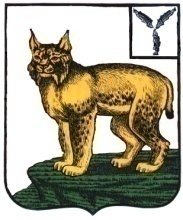 АДМИНИСТРАЦИЯТУРКОВСКОГО МУНИЦИПАЛЬНОГО РАЙОНАСАРАТОВСКОЙ ОБЛАСТИПОСТАНОВЛЕНИЕОт 15.07.2019 года №1386Об утверждении Порядка предоставления субсидий на финансовое обеспечение затрат в рамках мер по предупреждению банкротства и восстановлению платежеспособности муниципальных унитарных предприятий Турковского муниципального района В соответствии со статьей 78 Бюджетного кодекса Российской Федерации, статьями 30, 31 Федерального закона от 26 октября 2002 года №127-ФЗ «О несостоятельности (банкротстве)», Уставом Турковского муниципального района администрация Турковского муниципального района ПОСТАНОВЛЯЕТ:1. Утвердить Порядок предоставления субсидий на финансовое обеспечение затрат в рамках мер по предупреждению банкротства и восстановлению платежеспособности муниципальных унитарных предприятий Турковского муниципального района согласно приложению.2. Опубликовать настоящее постановление в официальном информационном бюллетене «Вестник Турковского муниципального района» и разместить на официальном сайте администрации Турковского муниципального района в информационно-телекоммуникационной сети «Интернет».3. Контроль за исполнением настоящего постановления возложить на заместителя главы администрации муниципального района – начальника финансового управления администрации муниципального района Губину В.В.Глава Турковского муниципального района						А.В. НикитинПриложение к постановлению администрации муниципальногорайона от 16.07.2019г. № 1386Порядок предоставления субсидий на финансовое обеспечение затрат в рамках мер по предупреждению банкротства и восстановлению платежеспособности муниципальных унитарных предприятий Турковского муниципального района1. Общие положения о предоставлении субсидий1.1. Настоящий Порядок предоставления субсидий на финансовое обеспечение затрат в рамках мер по предупреждению банкротства и восстановлению платежеспособности муниципальных унитарных предприятий Турковского муниципального района (далее - Порядок) разработан в соответствии со ст.78 Бюджетного кодекса Российской Федерации, постановлением Правительства РФ от 6 сентября 2016 года №887 «Об общих требованиях к нормативным правовым актам, муниципальным правовым актам, регулирующим предоставление субсидий юридическим лицам (за исключением субсидий государственным (муниципальным) учреждениям), индивидуальным предпринимателям, а также физическим лицам - производителям товаров, работ, услуг», и определяет категории юридических лиц - производителей товаров, работ, услуг, имеющих право на получение субсидий на финансовое обеспечение затрат в рамках мер по предупреждению банкротства и восстановлению платежеспособности муниципальных унитарных предприятий Турковского муниципального района (далее - субсидии), цели, условия и порядок предоставления и возврата субсидий, положения об обязательной проверке соблюдения условий, целей и порядка предоставления субсидий.1.2. Право на получение субсидий имеют юридические лица - муниципальные унитарные предприятия Турковского муниципального района, отвечающие следующим критериям:- не способные удовлетворить требования кредиторов по денежным обязательствам, выплате выходных пособий и (или) по оплате труда лиц, работающих или работавших по трудовому договору, и (или) исполнить обязанности по уплате обязательных платежей, если соответствующие обязательства и (или) обязанности не исполнены ими в течение трех месяцев с даты, когда они должны были быть исполнены;- в отношении которых в установленном действующим законодательством Российской Федерации порядке не применена ни одна из процедур, предусмотренных статьей 27 Федерального закона от 26 октября 2002 года №127-ФЗ «О несостоятельности (банкротстве)».1.3. Цели предоставления субсидий - субсидии предоставляются на безвозмездной и безвозвратной основе в целях финансового обеспечения затрат в рамках мер по предупреждению банкротства и восстановлению платежеспособности муниципальных унитарных предприятий Турковского муниципального района.1.4. Субсидия предоставляется на безвозмездной и безвозвратной основе в пределах бюджетных ассигнований, предусмотренных решением о бюджете Турковского муниципального района на соответствующий финансовый год и плановый период, и лимитов бюджетных обязательств, утвержденных в установленном порядке на предоставление субсидии. 1.5. Главным распорядителем бюджетных средств, до которого в соответствии с бюджетным законодательством Российской Федерации как получателю бюджетных средств доведены в установленном порядке лимиты бюджетных обязательств на предоставление субсидии, является администрация Турковского муниципального района.2. Условия и порядок предоставления субсидий2.1. Условия предоставления субсидий:1) соответствие получателя субсидии требованиям, указанным в пункте 2.2 настоящего Порядка;2) представление документов в соответствии с пунктом 2.3 настоящего Порядка;3) уведомление получателем субсидии администрации Турковского муниципального района о возникновении (обнаружении) до даты перечисления субсидии обстоятельств (документов), свидетельствующих об изменениях в обстоятельствах (документах), послуживших основанием для принятия решения о предоставлении субсидии, в трехдневный срок со дня их возникновения (обнаружения);4) включение в договор (соглашение) о предоставлении субсидии условия о запрете приобретения за счет полученных средств (субсидии) иностранной валюты, за исключением операций, осуществляемых в соответствии с валютным законодательством Российской Федерации при закупке (поставке) высокотехнологического импортного оборудования, сырья и комплектующих изделий, а также связанных с достижением целей предоставления этих средств иных операций, определенных муниципальными правовыми актами;5) включение в договор (соглашение) о предоставлении субсидии и в договоры (соглашения), заключенные в целях исполнения обязательств по данным договорам (соглашениям), условия о согласии получателя субсидии и лиц, являющихся поставщиками (подрядчиками, исполнителями) по договорам (соглашениям), заключенным в целях исполнения обязательств по договорам (соглашениям) о предоставлении субсидий (за исключением муниципальных унитарных предприятий, хозяйственных товариществ и обществ с участием публично-правовых образований в их уставных (складочных) капиталах, а также коммерческих организаций с участием таких товариществ и обществ в их уставных (складочных) капиталах), на осуществление администрацией Турковского муниципального района, и органами муниципального финансового контроля проверок соблюдения получателем субсидии условий, целей и порядка ее предоставления.2.2. Требования, которым должны соответствовать получатели субсидий на первое число месяца, предшествующего месяцу, в котором планируется заключение договора (соглашения):- получатели субсидий не должны находиться в процессе реорганизации, ликвидации, банкротства;- получатели субсидий не должны являться иностранными юридическими лицами, а также российскими юридическими лицами, в уставном (складочном) капитале которых доля участия иностранных юридических лиц, местом регистрации которых является государство или территория, включенные в утверждаемый Министерством финансов Российской Федерации перечень государств и территорий, предоставляющих льготный налоговый режим налогообложения и (или) не предусматривающих раскрытия и представления информации при проведении финансовых операций (офшорные зоны) в отношении таких юридических лиц, в совокупности превышает 50 процентов;- получатели субсидий не должны получать средства из бюджета Турковского муниципального района на основании иных нормативных правовых актов или муниципальных правовых актов на цели, указанные в пункте 1.3 настоящего Порядка.2.3. Муниципальные унитарные предприятия Турковского муниципального района, претендующие на получение субсидии, представляют в администрацию Турковского муниципального района следующие документы:- заявление на предоставление субсидии по форме согласно приложению №1 к настоящему Порядку (далее - заявление);- устав;- свидетельство о государственной регистрации;- свидетельство о постановке на учет в налоговом органе;- копию бухгалтерского баланса и копию отчета о финансовых результатах;- справку о состоянии расчетов по налогам, сборам, пеням, штрафам, процентам по установленной форме, выданную не ранее 30 календарных дней до дня представления заявления;- справку о состоянии расчетов по уплате страховых взносов, пеней, штрафов в государственные внебюджетные фонды, выданную не ранее 30 календарных дней до дня представления заявления;- копии документов, подтверждающих возникновение денежных обязательств (договоры, акты сверки по расчетам с кредиторами, судебные акты, исполнительные документы).Документы, необходимые для получения субсидии, должны быть представлены в подлинниках (на обозрение) и копиях, заверенных муниципальным унитарным предприятием, либо в копиях, удостоверенных нотариусом.2.4. Администрация Турковского муниципального района в течение пяти рабочих дней с даты получения заявления и документов от получателя субсидии:- осуществляет их проверку;- определяет получателя субсидии и заключает с ним договор (соглашение) о предоставлении субсидии (далее - Соглашение) в соответствии с типовой формой, утверждаемой финансовым управлением администрации Турковского муниципального района, либо в случаях, предусмотренных пунктом 2.5 настоящего Порядка, направляет мотивированный отказ в предоставлении субсидии.2.5. Основания для отказа в предоставлении субсидии:- несоответствие представленных получателем субсидии документов требованиям, определенным пунктом 2.3 настоящего Порядка, или непредставление (предоставление не в полном объеме) указанных документов;- недостоверность представленной получателем субсидии информации;- несоответствие лица, претендующего на получение субсидии, категории лиц, имеющих право на получение субсидии, установленной пунктом 1.2 настоящего Порядка.2.6. Размер субсидии определяется в пределах лимитов бюджетных обязательств, утвержденных на соответствующие цели решением Собрания депутатов Турковского муниципального района о бюджете Турковского муниципального района на очередной финансовый год.2.7. Перечисление субсидии осуществляется на расчетный счет получателя субсидии, открытый в учреждениях Центрального банка Российской Федерации или кредитных организациях, указанный в Соглашении, не позднее 10 рабочих дней со дня заключения Соглашения.3. Требования к отчетности3.1. В целях осуществления контроля за использованием субсидии в соответствии с целями ее предоставления получатель субсидии представляет администрации Турковского муниципального района следующую отчетность:- не позднее 10 рабочих дней с даты поступления средств субсидии на расчетный счет получателя субсидии отчет об использовании субсидии по форме согласно приложению № 2 к настоящему Порядку с приложением копий выписки учреждения Центрального банка Российской Федерации или кредитной организации и расчетно-платежных документов с отметкой об исполнении;- не позднее первого апреля года, следующего за отчетным, копию бухгалтерского баланса и копию отчета о финансовых результатах с приложением квитанции о приеме налоговой декларации (расчета).4. Требования об осуществлении контроля за соблюдением условий, целей и порядка предоставления субсидий и ответственности за их нарушение4.1. Администрация Турковского муниципального района и органы муниципального финансового контроля осуществляют обязательную проверку соблюдения условий, целей и порядка предоставления субсидий. 4.2. Администрацией Турковского муниципального района и органами муниципального финансового контроля проводится проверка на основе представленных получателем субсидии:отчетов об использовании субсидии, указанных в пункте 3.1 настоящего Порядка;иных документов и материалов, представленных по запросу администрации Турковского муниципального района.4.3. Срок проведения проверки соблюдения условий, целей и порядка предоставления субсидий получателями субсидий составляет 10 рабочих дней.4.4. По итогам проверки оформляется справка в двух экземплярах, которую подписывают уполномоченные должностные лица по проверке соблюдения условий, целей и порядка предоставления субсидий и получатель субсидии.4.5. В течение 5 рабочих дней с даты подписания справки данная справка направляется получателю субсидии.4.6. В случае нарушения получателем субсидии условий, установленных при предоставлении субсидии, выявленного по фактам проверок, проведенных администрацией Турковского муниципального района и органом муниципального финансового контроля, субсидия подлежит возврату в бюджет Турковского муниципального района в полном объеме в следующем порядке:администрация Турковского муниципального района направляет получателю субсидии письменное требование о возврате субсидии с приложением платежных реквизитов для осуществления возврата субсидии;получатель субсидии обязан в течение 15 календарных дней со дня получения требования, предусмотренного абзацем вторым настоящего пункта, возвратить субсидию в бюджет Турковского муниципального района;если в течение срока, установленного абзацем третьим настоящего пункта, получатель субсидии не возвратил субсидию в бюджет Турковского муниципального района, администрация Турковского муниципального района в течение 30 календарных дней со дня истечения указанного срока направляет в соответствующий суд исковое заявление для взыскания средств в судебном порядке.4.7. Возможность осуществления расходов, источником финансового обеспечения которых являются не использованные в отчетном финансовом году остатки субсидии, и включение таких положений в Соглашение не предусмотрена.Получатель субсидии возвращает в текущем финансовом году остатки субсидии, не использованные в отчетном финансовом году (за исключением субсидий, предоставленных в пределах суммы, необходимой для оплаты денежных обязательств получателя субсидии, источником финансового обеспечения которых являются указанные субсидии), в случае представления получателем субсидии сведений (документов), подтверждающих уменьшение объема затрат.Требование о возврате неиспользованных остатков субсидии в бюджет Турковского муниципального района направляется получателю субсидии администрацией Турковского муниципального района в течение первых 30 рабочих дней финансового года, следующего за годом, в котором была предоставлена субсидия.Приложение № 1 к Порядку предоставления субсидий на финансовое обеспечение затрат в рамках мер по предупреждению банкротства и восстановлению платежеспособности муниципальных унитарных предприятий Турковского муниципального районаЗаявлениео предоставлении субсидии на финансовое обеспечение затратв рамках мер по предупреждению банкротства и восстановлениюплатежеспособности муниципального унитарного предприятияТурковского муниципального района____________________________________________________________________________________________________________________________________(наименование заявителя)__________________________________________________________________(должность, Ф.И.О. руководителя, уполномоченного лица)__________________________________________________________________(документ, удостоверяющий полномочия лица, действующего от имени заявителя)Адрес _______________________________________________________________________________________________________________________________Вид экономической деятельности _____________________________________ОГРН ___________________, КПП _____________, ИНН _________________Контактное лицо (должность, Ф.И.О., телефон) _____________________________________________________________________________________________________________________________________________________________Телефон _________________, факс ________________, e-mail _______________________________________________________________________________(банковские реквизиты)______________________________________________________________________________________________________________________________________________________________________________________________________Прошу предоставить на безвозмездной и безвозвратной основе субсидию на финансовое обеспечение затрат в рамках мер по предупреждению банкротства и восстановлению платежеспособности____________________________________________________________________________________________________________________________________,(наименование муниципального унитарного предприятия)____________________________________________________________________________________________________________________________________(указывается наименование расходов, на которые необходимо предоставить субсидию)____________________________________________________________________________________________________________________________________в размере ______________________________________________________ руб.Обязуемся использовать субсидию по целевому назначению, неиспользованную субсидию (остатки субсидии) возвратить в бюджет Турковского муниципального района. Приложение:1. ___________________________________________________________.2. ___________________________________________________________.3. ___________________________________________________________.Руководитель муниципальногоунитарного предприятия/уполномоченный представитель _____________ ________________________(подпись) 		(расшифровка подписи)Главный бухгалтермуниципального унитарногопредприятия 			_____________ __________________________    (подпись) 		(расшифровка подписи)ДатаМП Приложение № 2 к Порядку предоставления субсидий на финансовое обеспечение затрат в рамках мер по предупреждению банкротства и восстановлению платежеспособности муниципальных унитарных предприятий Турковского муниципального районаОтчето целевом использовании субсидии на финансовое обеспечение затрат в рамках мер по предупреждению банкротства и восстановлению платежеспособности муниципального унитарного предприятия Турковского муниципального районаПриложение: заверенные копии документов (бухгалтерский баланс, отчет о финансовых результатах): на _____ л.Руководитель муниципальногоунитарного предприятия/уполномоченный представитель _____________ ________________________(подпись) 		(расшифровка подписи)Главный бухгалтермуниципального унитарногопредприятия 			_____________ ____________________________(подпись) 		(расшифровка подписи)ДатаМП Наименование получателя субсидииСумма субсидии по соглашению на 20___ г.Профинансировано за отчетный период 20___ г.Направлено на возмещение затрат в отчетном периоде 20___ г.